Yearly Overview Year 5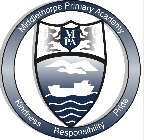 Autumn 1Autumn 2Spring 1Spring 21 weekSummer 1Summer 2Whole School Subject FocusHistoryREGeographyArtRE/EasterHistoryGeographyRevisit/ReviewCultural CapitalPay for something using moneyGrow something to eatPOR TextRooftoppersPaxFloodlandsShackleton’s JourneyShackleton’s JourneyCosmicJourney to a River SeaHistoryHow do we know what it was like to live an Anglo-Saxon Life?What is the lasting legacy of the Mayan civilisation?GeographyHow have rivers and seas influenced where we live?What does South America have that the UK hasn’t?STEMProperties and changes of materialsFood – Celebrating culture and seasonality.Properties and changes of materialsFood – Celebrating culture and seasonality.ForcesEarth and SpaceTextiles – Can I combine different fabric shapesEarth and SpaceTextiles – Can I combine different fabric shapesAll living things and their habitatsStructures – Frame structuresAnimals including humansArtHow do artists use perspective?How do artists use perspective?R.E.Christianity/SikhismWhy is important for different people to show commitment to god?Did God intend Jesus to be crucified?Did God intend Jesus to be crucified?PSHEBeing Me in My WorldCelebrating DifferenceDreams and GoalsHealthy MeHealthy MeRelationshipsChanging MeComputingE-Safety/ Information TechnologyComputer ScienceE safety/ Computer ScienceComputer ScienceComputer ScienceInformation TechnologyComputer SciencePEGymnastics- Body ManagementGames- InvasionDance- Interpretive danceAthletics- IndoorGymnastics- Floor exercisesDance- Performance danceGymnastics- flightGames- Invasion 2Gymnastics- flightGames- Invasion 2Games- Net/WallAthleticsGames- Striking & fieldingAthleticsMusicLivin' On A PrayerStyle:  RockClassroom Jazz 1Style:  JazzMake You Feel My LoveStyle:  Pop BalladsFresh Prince Of Bel AirStyle:  Hip HopFresh Prince Of Bel AirStyle:  Hip HopDancin' In The StreetStyle:  MotownReﬂect, Rewind and ReplayStyle:  Western Classical Music and your choice from Year 5